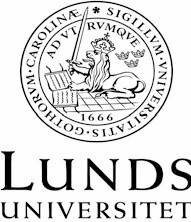 Språk-  och  litteraturcentrumFranskaLitteraturlistaFRAA01, franska, grundkurs, 1-30 hpfastställd av Styrelsen för Sektion 3 2015-05-21   att gälla från H T15.Referenslitteratur för samtliga delkurserEn grammatikhandbok, ett tvåspråkigt lexikon och ett franskspråkigt lexikon är nödvändig referenslitteratur inom alla delkurser. Att köpa dessa verk är inte billigt, men det är samtidigt böcker som kommer att kunna  användas både för studier på högre nivåer och i många år efter studierna. Nedan angivna verk och upplagor rekommenderas.Fransk-svensk ordbok. Enwall, Jeannie & Lötmarker, Ruth (1995) Stockholm: Natur och kulturellerNorstedts  Stora fransk-svenska     ordbok.   Mangold,  Jacques,  m.fl.  (red)  (1998). Stockholm: Norstedts Norstedts   Stora  svensk-franska     ordbok.   Mangold,  Jacques,   m.fl.  (red)  (1998).  Stockholm:  Norstedts Le Nouveau Petit Robert,  Dictionnaire   alphabétique   et analogique  de la langue  française.Paris:  Dictionnaires   Le Robert  (nouv.  éd. 2004 el. senaste  upplagan).Delkurs 1: Muntlig språkfärdighet, 10 högskolepoängObligatorisk  kurslitteratur:Det franska  samhällslivet.   Kom pendium.   Säljs i SO L-receptionen.Rek ommenderad    bredvidlä sning    och extra  övning sm aterial:Léon, Monique & LÉON,  Pierre  (1997)  La prononciation   du français.  Paris : Armand C olin. Tegelberg,  Elisabeth   (1995)  Franskt  uttal  i teori  och praktik  + cd-rom,  Göteborg:   Akademikerförlaget Jack,  Andrew  (1999)  Sur la France.  Vive la différence!   Editions Odile  Jacob,  ParisDelkurs 2: Skriftlig språkfärdighet, 7 högskolepoängObligatorisk   kurslitteratur:Granfeldt,  Jonas et al. (2009)  Pratiques   de l’écrit.  Kompendium.   (säljs i R eceptionen)Yaguello,  Marina  (2004)  Catalogue   des idées  reçues  sur la langue,  Paris  : Éditions  du Seul,  Coll.  Point, Virgule  (läses  i urval).W all, Kerstin,  Hedman-Ekman,   Monika,  Béhar,  Denis.  & Kronning,  Hans.  (1999)  Bonniers  FranskaGrammatik.   Stockholm:   Bonniers.Ytterligare   material  distribueras   i samband  med  kursen.Delkurs 3: Franska språket och dess struktur, 6 högskolepoängObligatorisk   kurslitteratur:Bescherelle,   La conjugaison   pour  tous  (1997)  Paris:  H atierGrégoire, Maïa & Thievenaz, Odile (2013) Grammaire Progressive du Français avec 680 exercices, NiveauIntermédiaire, (3e édition). CLE International (ISBN: 9782090381245)Grégoire, Maïa (2013) Grammaire Progressive du Français, Niveau Intermédiaire. Corrigés (3e édition). CLE International. (ISBN: 978-2-09-038117-7)Miquel, Claire & Goliot-Lété, Anne (1999) Vocabulaire progressif du français avec 250 exercices, Niveau avancé,CLE International. (ISBN: 978-209-033876-8)Miquel, Claire (1999) Vocabulaire progressif du français avec 250 exercices, Niveau avancé, Corrigés, CLE International. (ISBN: 978-2-09-033877-5)Sandberg, Vesta  (2008)  Exercices  de grammaire.   Kompendium   (säljs  i Reception en).Wall, Kerstin, Béhar, Denis, Ekman, Monika & Kronning Hans (2014) Den Franska Grammatiken. Sanoma Utbildning. (ISBN: 9789152327166)Rek ommenderad   bredvidläsning   och övningsmaterial:Dahl, Östen (2003) Grammatik. Studentlitteratur. ISBN: 9789144018447Mellrad,  Marianne  & W ijk, Margareth   Prepositionskonstruktioner   vid några  vanliga  adjektiv,  verb  och verbaluttryck.   Säljs  i SO L-receptionen.Delkurs 4: Franska litteraturen och litterära texter, 7 högskolepoängCamus, Albert. L’Étranger, Paris: Gallimard, Coll. ”Folio” eller ”Folio Plus”. (Glossar säljs i SOL- receptionen).Le Clézio, J.M.G. Poisson d’or (coll. Folio)Duras, M. Le ravissement de Lol V. Stein (coll. Folio)Modiano, P. Villa triste (coll. Folio)Till detta kommer kompletterande sakprosatexter/vetenskapliga texter som läraren delar ut i samband med undervisningen.Lauvergnat-Gagnière, Christiane et al. ( 2005) Précis de littérature française, sous la direction de Daniel Bergez, Paris: Dunod. Anm. Läses i urval.Rekommenderad bredvidläsning: Brunel, Pierre m. fl. (1986) Histoire de la littérature française; tome I, du moyen âge au XVIIIe siècle och tome II, XIXe et XXe siècle Paris: Bordas.Lista med böcker bland vilka studenterna ska välja två att läsa på egen hand och redovisa för klassen (i grupp):Barbery, M. L’élégance du hérisson (2006)Carrère, E. L’adversaire (2000)Carrère, E. La classe de neige (1995)de Beauvoir, S. Les belles images (1966)Duras, M. La douleur (1985)Duras, M. L’amant (1984)Ernaux, A. La place (1984)Ernaux, A. Les années (2008)Gary, R. La vie devant soi (1975)Gary, R. Au-delà de cette limite votre ticket n’est plus valable (1975)Le Clézio, J.M.G. Onitsha (1991)Le Clézio, J.M.G. Étoile errante (2005)Modiano, La petite bijou (2001)Modiano, P. La rue des boutiques obscures (1978)Pennac, D. La petite marchande de prose (1990)Pennac, D. Comme un roman (1992)